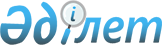 Об утверждении Перечня руководящих должностей оперативно-следственных подразделений органов по финансовому мониторингу (служба экономических расследований), подлежащих ротации, и Правил их перемещения
					
			Утративший силу
			
			
		
					Приказ Министра финансов Республики Казахстан от 29 декабря 2015 года № 724. Зарегистрирован в Министерстве юстиции Республики Казахстан 31 декабря 2015 года № 12761. Утратил силу приказом Председателя Агентства Республики Казахстан по финансовому мониторингу от 6 января 2022 года № 5.
      Сноска. Утратил силу приказом Председателя Агентства РК по финансовому мониторингу от 06.01.2022 № 5 (вводится в действие по истечении десяти календарных дней после дня его первого официального опубликования).
      Сноска. Заголовок в редакции приказа Министра финансов РК от 19.02.2019 № 121 (вводится в действие по истечении десяти календарных дней после дня его первого официального опубликования).
      В соответствии с пунктом 4 статьи 31 Закона Республики Казахстан от 6 января 2011 года "О правоохранительной службе" ПРИКАЗЫВАЮ:
      1. Утвердить:
      1) Перечень руководящих должностей оперативно-следственных подразделений органов по финансовому мониторингу (служба экономических расследований), подлежащих ротации, согласно приложению 1 к настоящему приказу;
      2) Правила перемещения сотрудников оперативно-следственных подразделений органов по финансовому мониторингу (служба экономических расследований), занимающих руководящие должности, подлежащих ротации, согласно приложению 2 к настоящему приказу.
      Сноска. Пункт 1 в редакции приказа Министра финансов РК от 19.02.2019 № 121 (вводится в действие по истечении десяти календарных дней после дня его первого официального опубликования).


      2. Комитету государственных доходов Министерства финансов Республики Казахстан (Ергожин Д.Е.) в установленном законодательством порядке обеспечить:
      1) государственную регистрацию настоящего приказа в Министерстве юстиции Республики Казахстан;
      2) в течение десяти календарных дней после государственной регистрации настоящего приказа его направление на официальное опубликование в периодических печатных изданиях и информационно-правовой системе "Әділет", а также в Республиканское государственное предприятие на праве хозяйственного ведения "Республиканский центр правовой информации Министерства юстиции Республики Казахстан" для размещения в Эталонном контрольном банке нормативных правовых актов Республики Казахстан;
      3) размещение настоящего приказа на интернет-ресурсе Министерства финансов Республики Казахстан. 
      3. Настоящий приказ вводится в действие по истечении десяти календарных дней после дня его первого официального опубликования. Перечень руководящих должностей оперативно-следственных подразделений органов государственных доходов (служба экономических расследований), подлежащих ротации
      Сноска. Приложение 1 в редакции приказа Министра финансов РК от 19.02.2019 № 121 (вводится в действие по истечении десяти календарных дней после дня его первого официального опубликования).
      В центральном аппарате Комитета по финансовому мониторингу Министерства финансов Республики Казахстан (далее – Комитет) руководитель управления;
      В территориальных органах Комитета:
      заместитель руководителя Департаментов экономических расследований по областям, городам республиканского значения и столицы, курирующий правоохранительную деятельность;
      руководитель управления. Правила перемещения сотрудников оперативно-следственных подразделений органов по финансовому мониторингу (служба экономических расследований), занимающих руководящие должности, подлежащих ротации
      Сноска. Заголовок в редакции приказа Министра финансов РК от 19.02.2019 № 121 (вводится в действие по истечении десяти календарных дней после дня его первого официального опубликования).
      1. Настоящие Правила перемещения сотрудников, занимающих руководящие должности, подлежащих ротации (далее - Правила) разработаны в соответствии с пунктом 4 статьи 31 Закона Республики Казахстан от 6 января 2011 года "О правоохранительной службе".
      2. Ротация – плановое перемещение сотрудников, занимающих руководящие должности, осуществляемое в целях оптимального использования кадрового потенциала в интересах службы. Порядок перемещения сотрудников оперативно-следственных подразделений органов по финансовому мониторингу (служба экономических расследований)
      Сноска. Заголовок раздела в редакции приказа Министра финансов РК от 19.02.2019 № 121 (вводится в действие по истечении десяти календарных дней после дня его первого официального опубликования).
      3. В целях обеспечения эффективного использования профессионального потенциала при прохождении службы в оперативно-следственных подразделениях органов по финансовому мониторингу (служба экономических расследований) (далее – СЭР) осуществляется ротация сотрудников, занимающих руководящие должности (далее – сотрудники).
      Сноска. Пункт 3 в редакции приказа Министра финансов РК от 19.02.2019 № 121 (вводится в действие по истечении десяти календарных дней после дня его первого официального опубликования).


      4. Ротации подлежат сотрудники СЭР Комитета и его территориальных органов. 
      5. Ротация сотрудников СЭР осуществляется на плановой основе по решению Председателя Комитета один раз в пять лет.
      6. Ротация сотрудников СЭР проводится на системной основе по следующим схемам: 
      1) межуровневая ("центр-регион", "регион-центр");
      2) межрегиональная ("регион-регион");
      3) межсекторальная ("центр-центр").
      7. Организация мероприятий по проведению ротации сотрудников СЭР, в том числе по составлению проектов плана по ротации сотрудников возлагается на кадровую службу Комитета не менее чем на пять лет. 
      8. В проекте плана ротации отражаются следующие сведения о сотрудниках СЭР: 
      1) фамилия, имя, отчество (при его наличии) сотрудника СЭР;
      2) должность сотрудника СЭР, квалификационный класс;
      3) планируемый срок ротации в данной руководящей должности; 
      4) семейное положение и количество членов семьи;
      5) информация о необходимости обеспечения сотрудника СЭР служебным жилым помещением. 
      9. План проведения ротации согласовывается с заместителем председателя Комитета, курирующего правоохранительную деятельность, руководителями территориальных органов по финансовому мониторингу сотрудников СЭР и утверждается председателем Комитета.
      Сноска. Пункт 9 в редакции приказа Министра финансов РК от 19.02.2019 № 121 (вводится в действие по истечении десяти календарных дней после дня его первого официального опубликования).


      10. Утверждение плана осуществляется не менее чем за три месяца до наступления периода проведения ротации сотрудников СЭР.
      Сноска. Пункт 10 в редакции приказа Министра финансов РК от 05.01.2017 № 3   (вводится в действие со дня его первого официального опубликования).


      11. При принятии решения по ротации сотрудников СЭР учитывается результат оценки их деятельности (опыт работы, профессиональные достижения, уровень профессиональной компетентности, повышение квалификации). 
      12. Сотрудники СЭР, включенные в план ротации, ознакамливаются с планом в трехдневный срок после его утверждения. 
      Принятое решение по ротации оформляется приказом председателя Комитета по личному составу. 
      13. При решении вопроса о назначении сотрудника СЭР в порядке ротации в другую местность, кадровая служба соответствующего органа по финансовому мониторингу не позднее, чем за 10 календарных дней до назначения сотрудника СЭР направляет в соответствующий орган по финансовому мониторингу (в Комитет или территориальный орган), в котором планируется назначение сотрудника, мотивированную информацию о потребности в жилье.
      Сноска. Пункт 13 в редакции приказа Министра финансов РК от 19.02.2019 № 121 (вводится в действие по истечении десяти календарных дней после дня его первого официального опубликования).


      14. Назначения сотрудника СЭР на руководящие должности СЭР, осуществляемые вне плана, ротацией не являются. 
      15. Ротация сотрудника СЭР на службу в другую местность допускается с письменного согласия сотрудника, а в интересах службы – независимо от срока пребывания на должности и без письменного согласия сотрудника.
      16. Ротации, связанные с переездом в другую местность, не подлежат сотрудники СЭР, имеющие (являющиеся опекунами) детей инвалидов, в том числе усыновленных (удочеренных) или на иждивении которых находятся престарелые родители, либо члены семьи, постоянно проживающие с ними и имеющие инвалидность 1 и 2 группы.
      Указанные обстоятельства подтверждается документально. 
      17. Перемещение сотрудника СЭР проводится из одной руководящий должности на другую равнозначную руководящую должность, предусматривающую равные по прежней должности квалификационный класс и оклад по руководящей должности СЭР.
					© 2012. РГП на ПХВ «Институт законодательства и правовой информации Республики Казахстан» Министерства юстиции Республики Казахстан
				
Министр финансов
Республики Казахстан
Б. СултановПриложение 1
к приказу Министра финансов
Республики Казахстан
от 29 декабря 2015 года № 724Приложение 2
к приказу Министра финансов
Республики Казахстан
от 29 декабря 2015 года № 724